  Муниципальное казенное общеобразовательное учреждение«Чулпанская средняя общеобразовательная школа»_Астраханская область, Икрянинский район, с. Чулпан, ул. Школьная, д. 24  тел. (8-851-44) 9-64-10, ИНН 3004006425, КПП 302501001	Наличие вакантных мест для приема(перевода) Директор школы		Севастьянова Ю.Н.Класс Количество
учащихсяНаличие
мест15102312313245105786411751084119961001511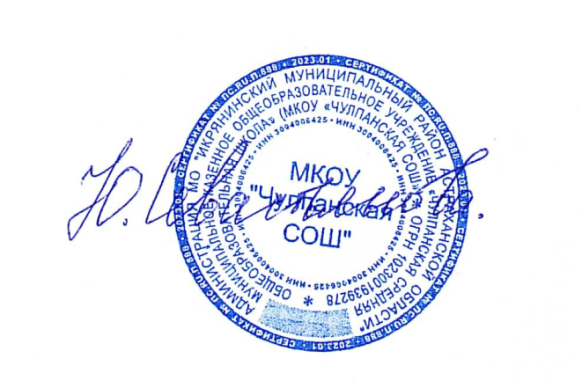 015